BURDUR MEHMET AKİF ERSOY ÜNİVERSİTESİYEŞİLOVA İSMAİL AKIN TURİZM MESLEK YÜKSEKOKULUDenizli-Aydın İllerine (Pamukkale Travertenleri, Hierapolis Antik Kenti, Karahayıt ve Afrodisias Antik Kenti) Teknik Gezi GerçekleştirildiMeslek Yüksekokulumuz Seyahat, Turizm ve Eğlence Hizmetleri Bölümü Turist Rehberliği Programı ve Otel, Lokanta ve İkram Hizmetleri Bölümü Turizm ve Otel İşletmeciliği Programı ile Aşçılık Programı öğrencileri için günübirlik teknik gezi düzenlendi. Seyahat, Turizm ve Eğlence Hizmetleri Bölümü Turist Rehberliği Programı Bölüm Başkanı Dr. Öğr. Üyesi Özcan ÖZDEMİR koordinatörlüğünde düzenlenen teknik geziye, Otel, Lokanta ve İkram Hizmetleri Bölümü Bölüm Başkanı Öğr. Gör. Engin PULLUK sorumlu öğretim elemanı olarak katıldı. İlgili teknik gezide öğrenciler; Pamukkale Travertenleri, Hierapolis Antik Kenti, Karahayıt ve Afrodisias Antik Kenti’ni gezdiler. Kendilerini geliştirmek ve mesleklerine hazırlanmak adına bireysel anlatım da yaptıkları teknik gezi, öğrencilerin saha deneyimlerini geliştirerek kültürel, sanatsal, dini ve mimari ağırlıklı detayların görülmesinin ardından Denizli Aquamall AVM’de verilen akşam yemeği molası ve serbest zamanın ardından herhangi bir olumsuzluk yaşanmadan sonlandırıldı. 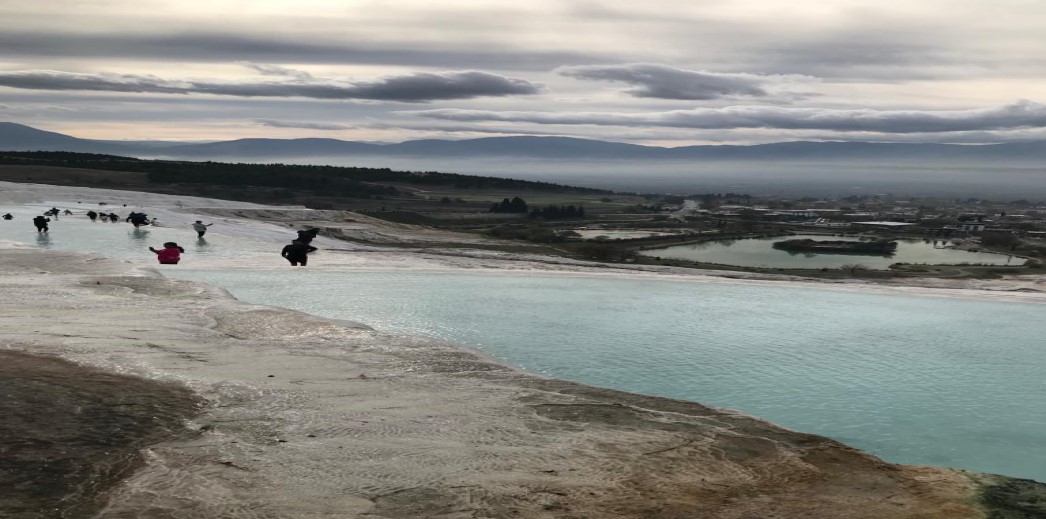 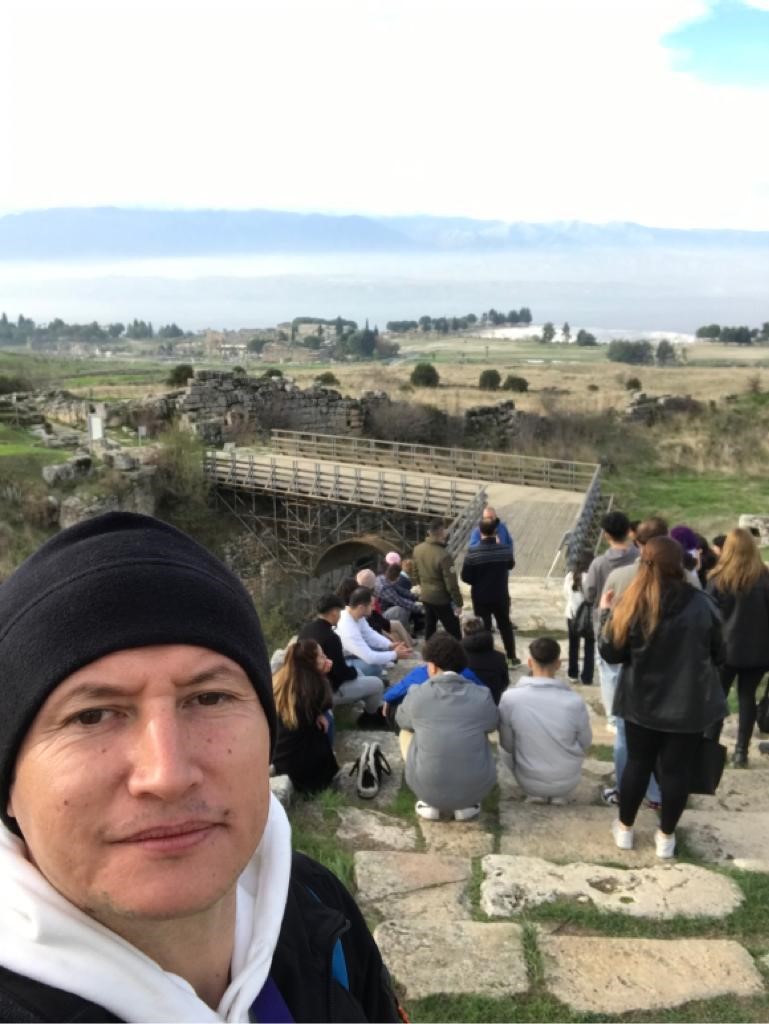 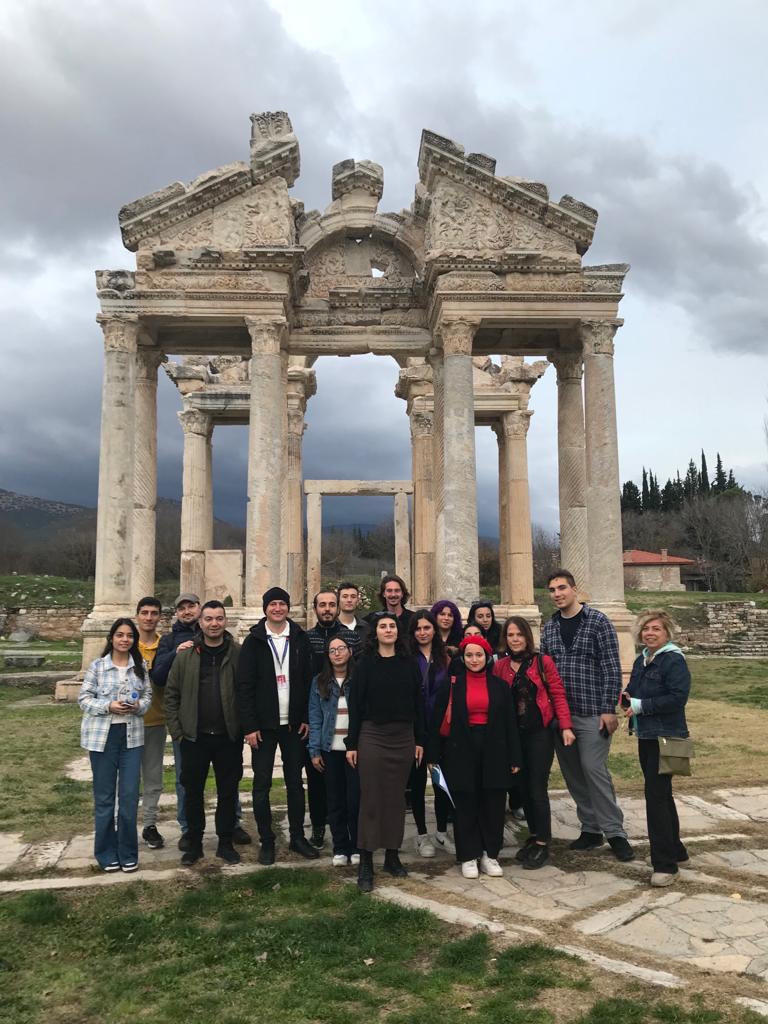 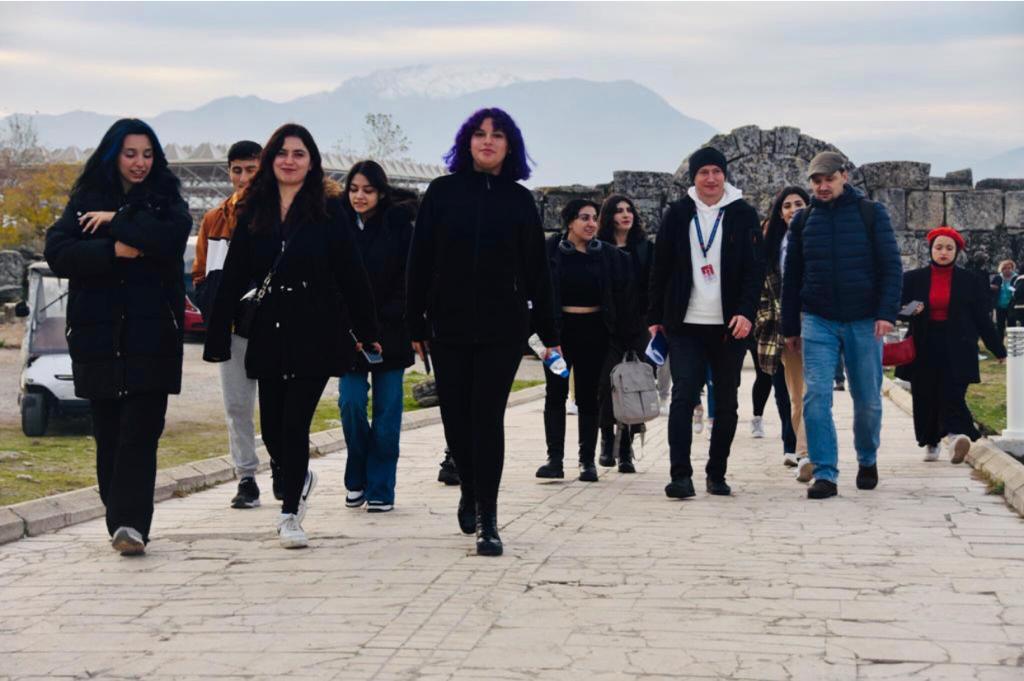 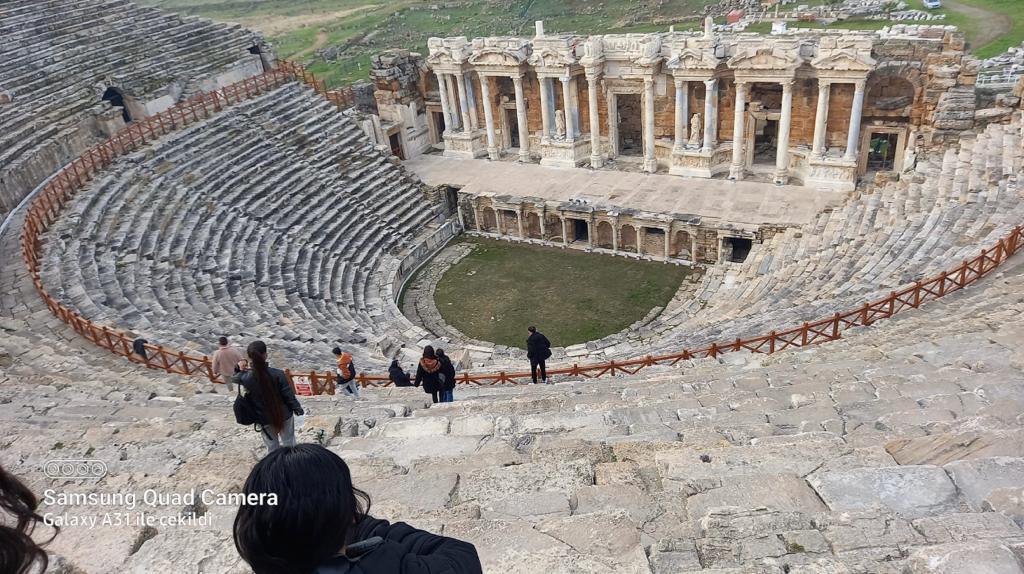 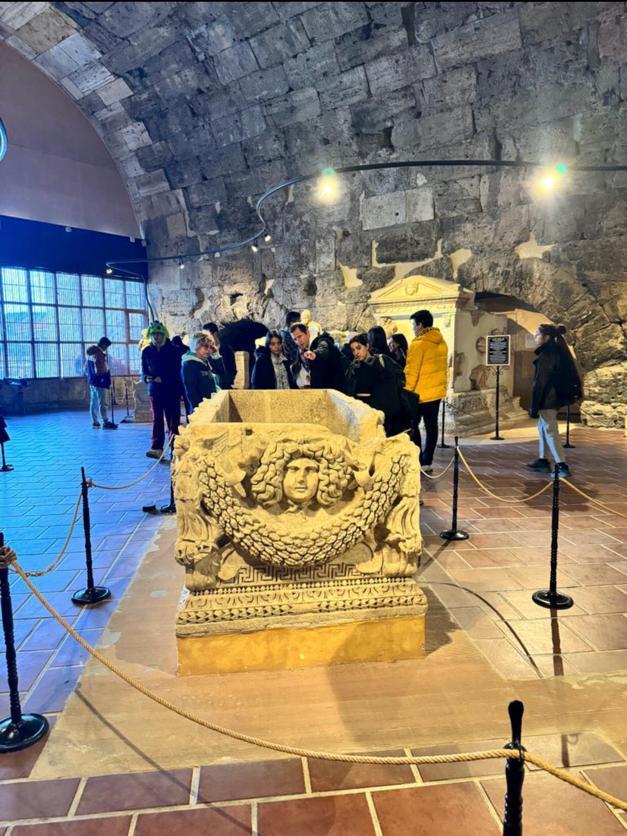 